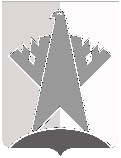 ДУМА СУРГУТСКОГО РАЙОНАХАНТЫ-МАНСИЙСКОГО АВТОНОМНОГО ОКРУГА – ЮГРЫРЕШЕНИЕ23 декабря 2022 года							                                               № 412г. СургутДума Сургутского района решила:Внести в решение Думы Сургутского района от 08 ноября 2013 года № 415 «Об утверждении перечня наименований должностей муниципальной службы в органах местного самоуправления Сургутского муниципального района Ханты-Мансийского автономного округа – Югры» изменение, изложив подпункт 1 пункта 1 раздела 1 приложения к решению в следующей редакции: «1) первый заместитель главы Сургутского района, заместитель главы Сургутского района;».Председатель Думы Сургутского района 				                                   В.А. ПолторацкийО внесении изменения в решение Думы Сургутского района от 08 ноября 2013 года № 415 «Об утверждении перечня наименований должностей муниципальной службы в органах местного самоуправления Сургутского муниципального района Ханты-Мансийского автономного округа – Югры»